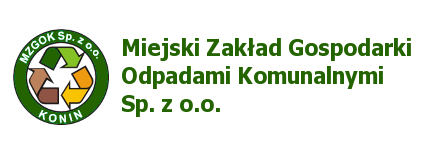 InformacjaUprzejmie informuję, że ze względów osobistych, zawiadomienie o wyborze najkorzystniejszej oferty w postępowaniu na :Dostawę środków czystości oraz art. higienicznych dla  Miejskiego Zakładu Gospodarki Odpadami Komunalnymi Sp. z o.o. w Koninie w 2021 roku ”.zostanie dostarczone wszystkim wykonawcom biorącym udział w postępowaniu po dniu              1 listopada 2020 r.Z poważaniemProwadzący postępowanieAndrzej Piotrowskitel. 607 044 332